Write the roots.Write the factors.Write the standard form for the following graph.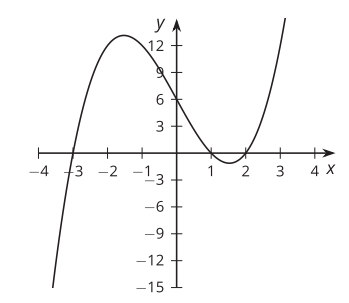 